
                                 Province of the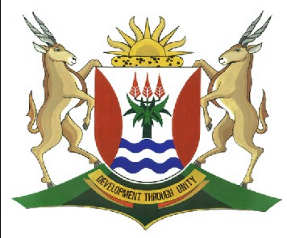 EASTERN CAPEEDUCATIONDIRECTORATE SENIOR CURRICULUM MANAGEMENT (SEN-FET)HOME SCHOOLING SELF-STUDY WORKSHEETQUESTION 1: BUSINESS ENVIRONMENTS                                                                                                                                                                  (EC/JUNE 2018)QUESTION 2: BUSINESS ENVIRONMENT (LEGISLATION)As a business consultant, provide a detailed report on the following aspects of the Basic Condition of Employment Act:Explain the purpose of the BCEA.  Discuss FOUR provisions of this Act.  Outline the penalties businesses may face for non-compliance to this Act.  Evaluate the positive impact of the BCEA on businesses                                                                                               [40]                                                                                                                                                        (EC/JUNE 2018)TOTAL MARKS: 100SUBJECTBUSINESS STUDIESGRADE12DATE02/04/2020TOPICBUSINESS ENVIRONMENTTERM 1REVISIONXTERM 2 CONTENT(Please tick)TIME ALLOCATION 1 HOUR                                               MARKS: 100TIPS TO KEEP HEALTHY1.  WASH YOUR HANDS thoroughly with soap and water for at least 20 seconds.  Alternatively, use hand sanitizer with an alcohol content of at least 60%.2.  PRACTICE SOCIAL DISTANCING – keep a distance of 1m away from other people.3.  PRACTISE GOOD RESPIRATORY HYGIENE:  cough or sneeze into your elbow or tissue and dispose of the tissue immediately after use.4.  TRY NOT TO TOUCH YOUR FACE.  The virus can be transferred from your hands to your nose, mouth and eyes. It can then enter your body and make you sick. 5.  STAY AT HOME. TIPS TO KEEP HEALTHY1.  WASH YOUR HANDS thoroughly with soap and water for at least 20 seconds.  Alternatively, use hand sanitizer with an alcohol content of at least 60%.2.  PRACTICE SOCIAL DISTANCING – keep a distance of 1m away from other people.3.  PRACTISE GOOD RESPIRATORY HYGIENE:  cough or sneeze into your elbow or tissue and dispose of the tissue immediately after use.4.  TRY NOT TO TOUCH YOUR FACE.  The virus can be transferred from your hands to your nose, mouth and eyes. It can then enter your body and make you sick. 5.  STAY AT HOME. TIPS TO KEEP HEALTHY1.  WASH YOUR HANDS thoroughly with soap and water for at least 20 seconds.  Alternatively, use hand sanitizer with an alcohol content of at least 60%.2.  PRACTICE SOCIAL DISTANCING – keep a distance of 1m away from other people.3.  PRACTISE GOOD RESPIRATORY HYGIENE:  cough or sneeze into your elbow or tissue and dispose of the tissue immediately after use.4.  TRY NOT TO TOUCH YOUR FACE.  The virus can be transferred from your hands to your nose, mouth and eyes. It can then enter your body and make you sick. 5.  STAY AT HOME. TIPS TO KEEP HEALTHY1.  WASH YOUR HANDS thoroughly with soap and water for at least 20 seconds.  Alternatively, use hand sanitizer with an alcohol content of at least 60%.2.  PRACTICE SOCIAL DISTANCING – keep a distance of 1m away from other people.3.  PRACTISE GOOD RESPIRATORY HYGIENE:  cough or sneeze into your elbow or tissue and dispose of the tissue immediately after use.4.  TRY NOT TO TOUCH YOUR FACE.  The virus can be transferred from your hands to your nose, mouth and eyes. It can then enter your body and make you sick. 5.  STAY AT HOME. INSTRUCTIONSINSTRUCTIONS AND INFORMATION   1Answer ALL questions in the ANSWER BOOKNumber the answers correctly according to the numbering system used in this question paper. NO marks will be awarded for answers that are numbered incorrectlyRead the instructions for each question carefully and take particular note of what is required. Except where other instructions are given, answers must be in full sentences.Use the mark allocation and nature of each question to determine the length and depth of an answer.Write neatly and legibly.TIPS TO KEEP HEALTHY1.  WASH YOUR HANDS thoroughly with soap and water for at least 20 seconds.  Alternatively, use hand sanitizer with an alcohol content of at least 60%.2.  PRACTICE SOCIAL DISTANCING – keep a distance of 1m away from other people.3.  PRACTISE GOOD RESPIRATORY HYGIENE:  cough or sneeze into your elbow or tissue and dispose of the tissue immediately after use.4.  TRY NOT TO TOUCH YOUR FACE.  The virus can be transferred from your hands to your nose, mouth and eyes. It can then enter your body and make you sick. 5.  STAY AT HOME. TIPS TO KEEP HEALTHY1.  WASH YOUR HANDS thoroughly with soap and water for at least 20 seconds.  Alternatively, use hand sanitizer with an alcohol content of at least 60%.2.  PRACTICE SOCIAL DISTANCING – keep a distance of 1m away from other people.3.  PRACTISE GOOD RESPIRATORY HYGIENE:  cough or sneeze into your elbow or tissue and dispose of the tissue immediately after use.4.  TRY NOT TO TOUCH YOUR FACE.  The virus can be transferred from your hands to your nose, mouth and eyes. It can then enter your body and make you sick. 5.  STAY AT HOME. TIPS TO KEEP HEALTHY1.  WASH YOUR HANDS thoroughly with soap and water for at least 20 seconds.  Alternatively, use hand sanitizer with an alcohol content of at least 60%.2.  PRACTICE SOCIAL DISTANCING – keep a distance of 1m away from other people.3.  PRACTISE GOOD RESPIRATORY HYGIENE:  cough or sneeze into your elbow or tissue and dispose of the tissue immediately after use.4.  TRY NOT TO TOUCH YOUR FACE.  The virus can be transferred from your hands to your nose, mouth and eyes. It can then enter your body and make you sick. 5.  STAY AT HOME. TIPS TO KEEP HEALTHY1.  WASH YOUR HANDS thoroughly with soap and water for at least 20 seconds.  Alternatively, use hand sanitizer with an alcohol content of at least 60%.2.  PRACTICE SOCIAL DISTANCING – keep a distance of 1m away from other people.3.  PRACTISE GOOD RESPIRATORY HYGIENE:  cough or sneeze into your elbow or tissue and dispose of the tissue immediately after use.4.  TRY NOT TO TOUCH YOUR FACE.  The virus can be transferred from your hands to your nose, mouth and eyes. It can then enter your body and make you sick. 5.  STAY AT HOME. 1.1Name any FOUR aspects of the PESTLE analysis model.(4)1.2Describe the steps followed in evaluating a strategy(10)1.3Explain THREE types of intensive strategies.(9)1.4Classify each scenario according to the relevant pillar as outlined in the Broad-Based Black Economic Empowerment Act (BBBEE), 2003 (Act 53 of 2003) (amended 2013):1.4.1   BMK (Pty) Ltd sends employees for training sessions to upgrade their skills.1.4.2   An invitation to employees to buy shares in the company1.4.3   Mr Manzi’s donation of R100 000 towards the building of a community enrichment centre(2)(2)(2)1.4.4   JJ Enterprise promoting three black women as heads of various departments.(2)1.5Discuss THREE consumer rights as identified in the Consumer Protection Act, 2008 (Act 68 of 2008).(9)1.6Read the scenario below and answer the questions that follow.1.6.1  Name the Act that is applicable to Marvella’s accident at work.1.6.2  Quote TWO reasons from the scenario why Marvella’s claim for injuries is not justifiable.(2)(2)1.6.3 Discuss the impact of the Act referred to in QUESTION 1.6.1 on businesses (employers and         employees).(8)1.7  Justify the effectiveness of the Employment Equity Act, 1998 (Act 55 of 1998) on businesses.                                                                                                                                                      (8)[60]The Basic Conditions of Employment Act (BCEA), 1997 (Act 75 of 1997) was established to enforce the basic conditions of employment in the workplace. Businesses who do not comply with this Act will be penalised.